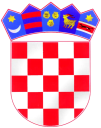 REPUBLIKA HRVATSKA – REPUBBLICA DI CROAZIA    ISTARSKA ŽUPANIJA – REGIONE ISTRIANA                  GRAD BUJE – CITTÀ DI BUIE 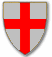   Upravni odjel za opće poslove - Assessorato per gli affari generaliOdsjek za lokalnu samoupravu, društvene djelatnosti i gospodarstvo Sezione per l'amministrazione locale, le attività sociali e l'economiaKlasa-Classe: 602-01/16-01/02Ur.broj-N.prot: 2105/01-03-01/1-16-3Buje-Buie, 31.05.2016.Z A H T J E VZA SUBVENCIONIRANJE TROŠKOVA PARTICIPACIJE U DJEČJEM VRTIĆU ped.god. 2016./2017.Molim da se odobri subvencioniranje troškova participacije temeljem članka 14. stavka B. točke 3. i članka 29. Odluke o socijalnoj skrbi Grada Buja (“Službene novine” Grada Buja broj 11/12, 10/14, 2/15) te Programa javnih potreba u oblasti zdravstva i socijalne skrbi za 2016.godinu, pozicija R0231, (Službene novine Grada Buja broj 13/15, 6/16) za dijete_____________________________________________________ OIB ________________________________(ime i prezime djeteta, godina rođenja)__________________________________________________________________________________________(dječji vrtić, navesti u kojoj je odgojnoj skupini - jaslice/vrtić)__________________________________________________________  OIB ___________________________(ime i prezime majke, adresa prebivališta majke)__________________________________________________________  OIB ___________________________(ime i prezime oca, adresa prebivališta oca)Broj telefona roditelja: ___________________Zahtjevi za ostvarivanje subvencija za pedagošku godinu 2016./2017. zaprimaju se zaključno do 22.08.2016. NEPOTPUNI I NEPRAVOVREMENI ZAHTJEVI SE NEĆE RAZMATRATIUz obrazac zahtjeva prilažu se dokumenti:IZJAVA O ČLANOVIMA DOMAĆINSTVAČlanovi zajedničkog domaćinstva su: 1)_________________________________________________OIB ____________________,           Ime i prezime, srodstvo2)_________________________________________________OIB ____________________,     Ime i prezime, srodstvo3)_________________________________________________OIB ____________________,     Ime i prezime, srodstvo4)_________________________________________________OIB ____________________,     Ime i prezime, srodstvo5)_________________________________________________OIB ____________________,           Ime i prezime, srodstvo6)_________________________________________________OIB ____________________,     Ime i prezime, srodstvoRadno sposobni članovi domaćinstva:je nezaposlen / su nezaposleninemaju druga primanja osim dohotka/mirovineimaju druga primanja osim dohotka/mirovine i to (navesti):___________________________________________________________________Članovi domaćinstva (zaokružiti):ne posjeduju imovinu – nekretnineposjeduju imovinu – nekretnine (navesti)___________________________________________________________________Pod materijalnom i kaznenom odgovornošću, vlastoručnim potpisom potvrđujemo da su navedeni podaci u ovoj Izjavi točni i istiniti.						______________________                                                                       (potpis podnositelja zahtjeva - majka)						______________________                                                                       (potpis podnositelja zahtjeva - otac)U Bujama ______________ 2016. Podnositelj Zahtjeva oslobođen je plaćanja upravne pristojbe temeljem čanka 7. točka 12. Zakona o upravnim pristojbama (NN 8/96, 77/96, 95/97, 131/97, 68/98, 66/99, 145/99, 30/00, 116/00, 163/03, 17/04, 110/04, 141/04, 150/05, 153/05, 129/06, 117/07, 25/08, 60/08, 20/10, 69/10, 126/11, 112/12, 19/13, 80/13, 40/14, 69/14, 87/14, 94/14).Preslika osobne iskaznice – oba roditelja/staratelja (uvjerenje o prebivalištu na području RH - u koliko iz osobne iskaznice nije moguće utvrditi da roditelji imaju prebivalište najmanje pet godina na području Grada)Potvrda o upisu djeteta u dječji vrtićPotvrda da roditelj/staratelj nema dugovanja prema dječjem vrtićuPotvrda Upravnog odjela za opće poslove, Odsjek za proračun i financije Grada Buja za roditelje/stratelje da nemaju dugovanja prema Gradu Buje po bilo kojoj osnoviDokaz o pravu korištenja doplatka za dijete (Rješenje nadležnog tijela)Izjava o članovima domaćinstvaDokaz - udomitelj djeteta, ako je ugovorom riješen njihov odnosDokaz - roditelj, staratelj ili udomitelj djeteta poginulog, umrlog, zatočenog ili nestalog hrvatskog branitelja Domovinskog rata,Dokaz - roditelj djeteta hrvatskog ratnog vojnog invalida, Dokaz - odrasla osoba i(li) dijete žrtva obiteljskog nasilja a koji su bili primorani napustiti obitelj.Podnositelj zahtjeva mora priložiti sve dokumente od rednog broja 1. do 6. Dokaz od rednog broja 7. do 10. u koliko ih podnositelj zahtjeva posjeduje.